JARročné obdobie, ktoré prichádza po ZIMEpríroda sa zobúdza po zimnom spánku (oddychu)prvý jarný deň – 20. marec = jarná rovnodennosť – deň a noc sú ROVNAKO dlhédni sú dlhšie (dlhšie je svetlo), noci sú kratšie (kratšie je tma)dni sú teplejšieJARNÉ MESIACE – marec, apríl, májPOČASIE – teplejšie, slnko, dážďŽIVOČÍCHY – rodia a liahnu sa mláďatá, prilietajú sťahovavé vtáky z teplých krajín napr. lastovička, bocianRASTLINY – všetko sa začína zelenať, stromy začínajú kvitnúť, rastú listy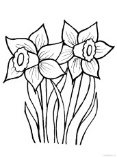 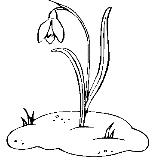 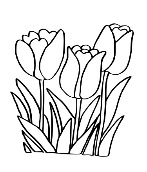  Jarné kvetyPRÁCA v ZÁHRADE – oranie, sadenie, okopávanie, kosenie trávy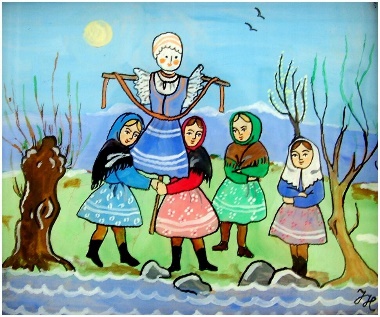 JARNÉ SVIATKYVynášanie Moreny = vyháňanie zimy, na prelome ročných období zima, jarChodenie s „LETEČKOM“ – vítanie jariVeľká noc – symboly Veľkej noci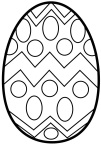 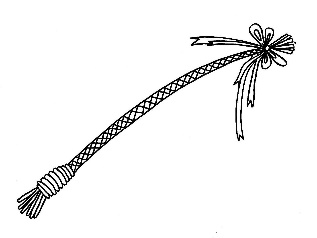 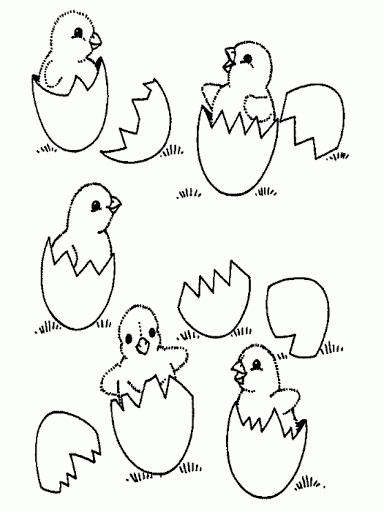 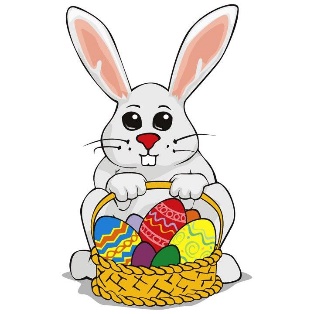 Stavanie májov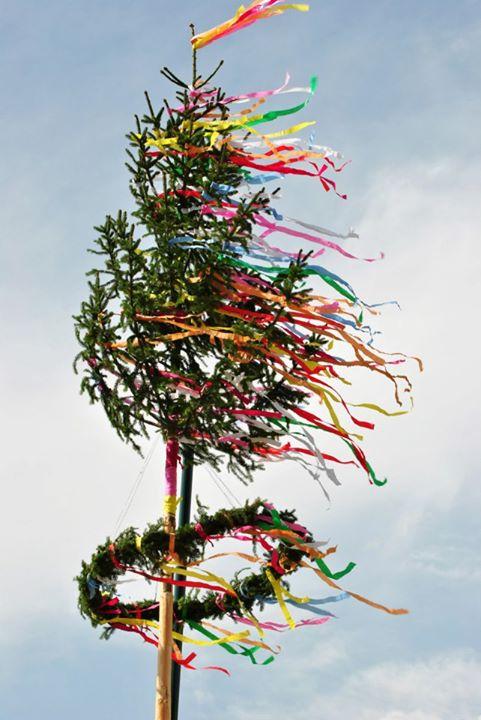 Napíš názvy ročných období. .....................................................................................................Vymenuj jarné mesiace: ..............................................................................................................Pomenuj tieto jarné kvietky: 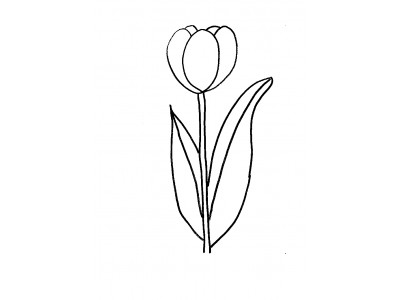 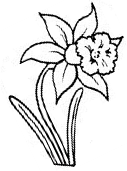 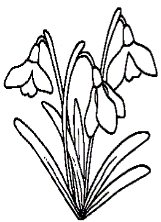 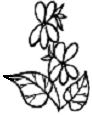 Zakrúžkuj názvy letných mesiacov:          máj            jún            september           júl            apríl             február            augustSpoj čiarou, čo patrí k sebe:škorec                                                 si robí hniezda pod strechami domovškovránok                                           pochutná si na čerešniach a hroznelastovička                                           sa vracia na jar ako posledný, loví žabybocian                                                  veľmi pekne spieva – trilkujeDoplň vetu: Všetko to, čo je okolo nás sa volá ......................................................................... .Vzduch, kamene, piesok, voda patria: a/ do živej prírody                                                                                   b/ do neživej prírodyRastliny, živočíchy a ľudia patria : a/ do neživej prírody                                                                           b/ do živej prírodyNapíš aký sviatok sa spája s jarným obdobím.  V ..................  n ........Označ        , ktoré vety sú správne, čo sa týka jarného obdobia.       Na jar sa dni predlžujú a noci skracujú.      Na jar sa musíme teplo obliekať, padá sneh.        Na stromoch pučia kvety a listy.         Jar je najdlhšie zo štyroch ročných období.        Na jar sa môžu vyskytnúť záplavy a povodne.